Конкурсное задание Компетенция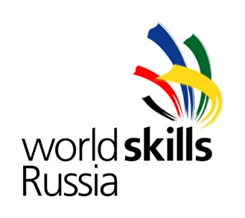 «Преподавание музыки в школе»Конкурсное задание включает в себя следующие разделы:ВведениеФормы участия в конкурсеЗадание для конкурса.  Критерии оценкиРазработчик: КГБПОУ  «Красноярский педагогический колледж № 1 им М. Горького»ВведениеПрофессионально-педагогическая компетентность учителя музыки требует многоуровневой, квалифицированной подготовки, так как она синтезирует основные виды творческой деятельности. Художественно-эстетическое воспитание, основанном на искусстве, представляет особую значимость в воспитании и образовании детей и подростков. Оно является одним из ключевых условий развития духовно-нравственной, культурной личности на основе художественных ценностей. Гармоничное сочетание учителем музыки этих видов творческой и интеллектуальной деятельности в образовательном процессе выражается в: а) умение вовлечь ребенка в творческий процесс; б) создании благоприятной эстетической атмосферы на занятии; в) помощи школьникам в корректировке своего мировосприятия с духовными и аксиологическими ориентирами, в том числе и в области музыкального искусства, – это показатель высокого профессионализма специалиста в области музыкального образования. Кроме того, исключительная актуальность дисциплины эстетического цикла связана с развитием эмоционального интеллекта личности будущего – самосознающего субъекта, специалиста в любой сфере профессиональной и гражданской деятельности. Правила для конкурсантов:Внешний вид участника должен соответствовать требованиям WSR, не создавать затруднений при выполнении Конкурсного задания. Сменная обувь обязательна.В течение всего времени нахождения на конкурсной площадке необходимо соблюдать гигиенические требования к условиям и организации образовательной, музыкально-исполнительской деятельности.  Участники могут использовать только предоставленные им материалы и оборудование.Во второй и третий день конкурса участники должны присутствовать на конкурсной площадке в строго регламентируемое время, согласно расписанию, в соответствии с результатами жеребьевки. Присутствие конкурсанта на площадке во время выполнения заданий, предшествующих его порядковому номеру - НЕДОПУСТИМО!Данное ограничение связано со спецификой выполнения конкурсных заданий.Оценка результатов выполнения конкурсного задания формируется экспертами в этот же день.Окончательный результат – это результат по всем трем конкурсным дням.Фото / видео съемка происходит на протяжении всего мероприятия.Формы участия в конкурсеИндивидуальный конкурс.Задание для конкурса. Модуль А. Задание: создать мультимедиапрезентацию продолжительностью 4 минуты с помощью компьютерных программ Power Point 2010 и Samplitude  11 на заданную тему из предложенных звуковых / фото материалов. Данная презентация должна быть использована в Модуле D.Проверка готовности технического оборудования к работе на площадке производится за 10 минут до выполнения задания Модуля А. Тему, музыкальные (не менее 20 звуковых/музыкальных аудио фрагментов) и фото материалы (не менее 100, формата.jpg и размер 600*800 пикселей) конкурсант получает за 5 минут до выполнения задания Модуля А.Максимальное время на выполнение задания – 4 часа.По окончании выполнения задания конкурсант предъявляет мультимедиапрезентацию экспертной комиссии. Созданная презентация оценивается как целостный продукт.Модуль В. Задание: организовать репетиционный процесс разучивания песни (песня формата call-and-responce song, что означает - фраза звучит/или/учитель поет - дети повторяют) и продемонстрировать концертное исполнение целевой аудиторией с использованием элементов хореографии и боди-перкуссии. За 5 минут до выполнения задания Модуля В конкурсанту предоставляется не менее 3 конвертов с вариантами песен формата call-and-responce song.Жеребьевка и проверка готовности технического оборудования к работе на площадке производится за 5 минут до выполнения задания Модуля В. Максимальное время для выполнения Модуля В – 25 минут: - 10 минут - индивидуальная работа конкурсанта с музыкальным материалом; - 15 минут - выполнение задания и демонстрация концертного исполнения.Модуль С. Задание: организовать репетиционный процесс с детскими шумовыми инструментами и продемонстрировать концертное исполнение ритмической импровизации. За 5 минут до выполнения задания Модуля С конкурсанту предоставляется не менее 5 конвертов с вариантами музыкальных произведений, следующих жанров: русская народная музыка;маршевая музыка;танцевальная музыка.Конкурсант выбирает один из конвертов, вскрывает его и озвучивает название фрагмента музыкального произведения, который имеет продолжительность от 02:30 минут до 03:30 минут.Жеребьевка и проверка готовности технического оборудования к работе на площадке производится за 5 минут до выполнения задания Модуля С. Максимальное время для выполнения Модуля С – 25 минут: - 10 минут - индивидуальная работа конкурсанта с музыкальным материалом; - 15 минут - выполнение задания и демонстрация концертного исполнения. Модуль D.Задание: провести учебное занятие по музыке. Тема: «Человек и многозвучный мир».Цель: создать условия для формирования целостной картины мира, посредством музыкально-творческой деятельности.Специфика: учебное пространство организовано в виде «игрового поля» (ковровое покрытие 4*5 метров). Столы и стулья отсутствуют. (Примечание: комплект шумовых инструментов на учебном занятии не используется).В учебное занятие должны быть включены следующие виды музыкальной деятельности: разучивание песни, слушание музыки, музыкально-ритмические движения.  За 5 минут до выполнения задания Модуля D конкурсанту предоставляется 3 конверта с вариантами песен и 3 конверта с вариантами музыкальных произведений для слушания.Конкурсант выбирает по одному из предложенных конвертов, вскрывает их и озвучивает название песни, название музыкального произведения.Мультимедиа презентация, созданная в Модуле А, используется в полном объеме на любом этапе учебного занятия.Жеребьевка и проверка готовности технического оборудования к работе на площадке производится за 5 минут до выполнения задания Модуля D. Максимальное время для выполнения Модуля D - 55 минут:15 минут – индивидуальная подготовка к занятию;40 минут -  проведение занятия.Модуль Конкурсный день Модуль АМодуль СПервый конкурсный деньМодуль DВторой конкурсный деньМодуль ВТретий конкурсный деньМодуль А. Критерии оценкиМаксимальный баллМультимедиапрезентацияОбъективная20Задание выполнено в установленные сроки20Слайд содержит не более 5-6 строк текста и не более 5-7 слов в предложении20Орфографические ошибки отсутствуют20Пунктуационные ошибки отсутствуют20Грамматические ошибки отсутствуют20Сочетание цветов фона слайдов и текста выбрано верно20Эффекты анимации при смене слайдов использованы20Эффекты анимации к иллюстрациям применены20Эффекты анимации к текстовым блокам применены20Единый стиль оформления слайдов (шрифт, фон, титры) выдержан20Текст удобочитаем (шрифт не менее 28)20Пространство экрана (слайда) использовано эффективно20Музыкальная композиция имеет продолжительность 4 минуты (погрешность +/- 20 сек)20В музыкальной композиции использовано не менее 15 звуковых фрагментов20Звуковые фрагменты смонтированы без посторонних звуков и шумов20Паузы между смонтированными звуковыми фрагментами отсутствуют20Созданная музыкальная композиция  имеет формат mp3.20Музыкальные фрагменты вырезаны в соответствии с логикой интонационного процесса20В музыкальной композиции присутствуют не менее трех музыкальных фрагментов с дополнительной обработкой (из ресурсов программы)20Звуковой ряд музыкальной композиции синхронизирован со сменой визуального ряда20judgement20Уместность использования эффектов анимации, графики20Драматургическая целостность музыкальной композиции20Логичность мультимедиапрезентации20Модуль В. Критерии оценкиМаксимальный баллИсполнение песни с использованием элементов хореографии, боди-перкуссии  (организация репетиционного процесса песни и концертное исполнение)Объективная25Точное интонирование мелодии при показе голосом25Точное выполнение ритмического рисунка при показе25Дыхание при показе голосом организовано правильно25Атака звука верная25Исполнительские штрихи при показе продемонстрированы верно25Наличие четкой дикции при показе 25Наличие приемов для подготовки голосового аппарата к вокально-хоровой работе25Наличие певческой установки25Четкая дикция при работе присутствует25Владение выразительной речью продемонстрировано25Владение образной речью продемонстрировано25Владение грамотной речью продемонстрировано25Музыкально-художественные задачи (указания) исполнителям поставлены верно25Ауфтакты вступления/снятия показаны25Мобильная реакция на недостатки в исполнении продемонстрирована25Приемы по устранению недостатков (проблем в звучании) выбраны верно25Установка на эмоционально-выразительное исполнение с правильной передачей музыкального образа присутствует25Элементы хореографии представлены25Элементы хореографии выполнены аудиторией в заданном объеме25Элементы хореографии оправданы музыкально-образной логикой песни25Не менее 5-ти элементов боди-перкуссии представлены25Боди-перкуссии выполнены аудиторией в заданном объеме25Организация репетиционного процесса логически выстроена25judgement25Креативный подход в выборе элементов хореографии25Модуль С. Критерии оценкиМаксимальный баллИсполнение ритмической импровизации на детских шумовых инструментах (организация репетиционного процесса с детскими шумовыми инструментами и концертное исполнение ритмической импровизации).Объективная19Инструменты подобраны в соответствии с характером, образом музыкального материала19Приемы звукоизвлечения  на ДШИ верны19Приемы экспресс-обучения игры на ДШИ продемонстрированы19Задачи/указания исполнителям поставлены четко19Четкая дикция при работе присутствует19Владение выразительной речью продемонстрировано19Владение образной речью продемонстрировано19Владение грамотной речью продемонстрировано19Для ритмической импровизации подобрано 5, 4, 3 ритмоформул 19Мобильная реакция на устранение недостатков в исполнении продемонстрирована19Приемы по устранению недостатков выбраны верно19Управление ритмической партитурой продемонстрировано19Работа над координацией различных партий инструментов продемонстрировано19Заданные ритмоформулы соответствуют жанровым параметрам  музыки19Управление динамическим ансамблем продемонстрировано195, 4, 3 разнообразных ритмоформул выполнено аудиторией в заданном объеме19judgement19Оригинальная  аранжировка (необычное сочетание тембров, не противоречащих музыкальному образу)19Ритмическая импровизация дополняет/усиливает художественный образ музыкального произведения19Модуль D. Критерии оценкиМаксимальный баллУчебное занятие по музыкеОбъективная36Наличие позиционной ровности в звучании36Наличие регистровой сглаженности звука при показе 36Точное интонирование мелодии при показе голосом36Точное выполнение ритмического рисунка при показе36Дыхание в работе организовано правильно36Дыхание при показе организовано правильно 36Исполнительские штрихи при показе голосом продемонстрированы верно36Наличие четкой дикции при показе голосом36Гармоническая поддержка мелодии на инструменте сыграна верно36Мелодическая поддержка мелодии на инструменте сыграна верно 36Исполнительские штрихи при мелодической поддержке на инструменте выполнены верно36Наличие певческой установки36Наличие приемов для подготовки голосового аппарата к вокально-хоровой работе36Наличие управления исполнителями при помощи дирижерских жестов36Мобильная реакция на недостатки в исполнении продемонстрирована 36Приемы по устранению недостатков (проблем в звучании) выбраны верно36Задачи/указания исполнителям поставлены аргументированно36Пластическое интонирование в вокально-хоровой работе использовано36Занятие имеет логично выстроенную художественно-педагогическую драматургию (вступление, развитие, кульминация)36Мультимедиа презентация использована в соответствии с поставленными учебными задачами36Метод оценивания деятельности целевой аудитории в процессе работы продемонстрирован36Четкая дикция при работе присутствует36Владение выразительной речью продемонстрировано36Владение образной речью продемонстрировано36Владение грамотной речью продемонстрировано36Методики организации слушания музыки на занятии представлены36Фронтальная форма взаимодействия использована36Групповая форма взаимодействия использована36Индивидуальная форма взаимодействия использована36Все указанные виды музыкальной деятельности (вокально-хоровая работа, слушание музыки, музыкально-ритмические движения) присутствуют36Указанные виды музыкальной деятельности логично взаимосвязаны36Указанные виды музыкальной деятельности раскрывают тему36Мобильная коррекция педагогических действий в процессе деятельности продемонстрирована36Неоправданные паузы и остановки в процессе работы отсутствуют36Включение всей аудитории в деятельность состоялось36Включение в процесс элементов игровой технологии присутствует36Включение в процесс элементов арт-технологий присутствует36Включение в процесс элементов технологии деятельностного метода присутствует36Многофункциональное использование учебного пространства продемонстрировано36judgement 36Эмоциональной атмосферы на учебном занятии создана36Общее впечатление от организации педагогической деятельности на занятии36